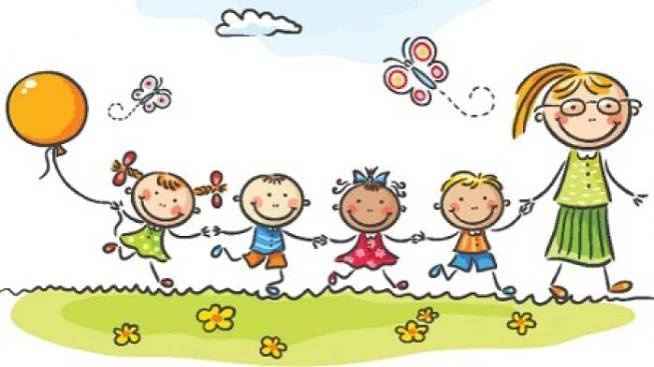 ZÁPIS DO MATEŘSKÉ ŠKOLYSE BUDE KONAT 10. KVĚTNA 2023Bližší informace k průběhu zápisu jsou upřesněny na webových stránkách školy www.skolkaradovesnice2.cz, nebo na stránkách OÚ www.radovesnice2.cz.ŽÁDOST O PŘIJETÍ K PŘEDŠKOLNÍMU VZDĚLÁVÁNÍ: vytisknout na www stránkách školy, nebo na stránkách OÚ – www.skolkaradovesniceII.cz, www.radovesnice2.czlze vyzvednout po domluvě v mateřské škole, na OÚ DOKUMENTY K ZÁPISU: vyplněná žádostkopie rodného listu (lze i nahlédnout do originálu)k nahlédnutí průkaz totožnosti zákonného zástupce – k ověření trvalého bydlištěROZHODNUTÍ O PŘIJETÍ ČI NEPŘIJETÍ DÍTĚTE K PŘEDŠKOLNÍMU VZDĚLÁVÁNÍ V MŠ VYDÁ ŘEDITELKA ŠKOLY 17. KVĚTNA 2023